ООО «Экострой-Дон»346481, Ростовская область, Октябрьский район, п. Новосветловский, ул. Московская, 16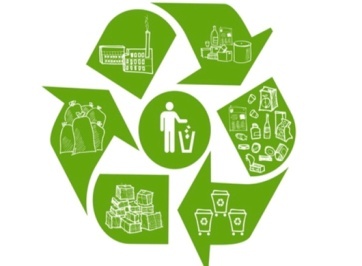 Уважаемые жители Миллеровского МЭОКа Ростовской области, руководители организаций и учреждений всех форм собственности, предприниматели!В соответствии  со ст. 24.6., п. 1 Федерального закона от 24.06.1998 N 89-ФЗ (ред. от 31.12.2017) "Об отходах производства и потребления" (с изм. и доп., вступ. в силу с 01.01.2018), сбор, транспортирование, обработка, утилизация, обезвреживание, захоронение твердых коммунальных отходов на территории субъекта Российской Федерации обеспечиваются одним или несколькими региональными операторами в соответствии с региональной программой в области обращения с отходами и территориальной схемой обращения с отходами.Сообщаем Вам, что в Миллеровский МЭОК включены нижеперечисленные районы:- Боковский район;- Верхнедонской район;- Кашарский район;- Миллеровский район;   - Тарасовский район;- Чертковский район;- Шолоховский район.С 01 ноября 2020 года компания ООО «Экострой-Дон» является региональным оператором по обращению с твердыми коммунальными отходами в Вашем районе. Заключено соглашение об организации деятельности по обращению с твердыми коммунальными отходами в зоне деятельности Миллеровского МЭОКа между Министерством жилищно-коммунального хозяйства Ростовской области и ООО «Экострой-Дон».Постановлением № 9/3 от 16 февраля 2021 года Региональная служба по тарифам Ростовской области установила единый тариф на услугу регионального оператора по обращению с твердыми коммунальными отходами ООО «Экострой-Дон» на 2021 год в размере 546,22 руб. за один м³.Уведомляем Вас о том, что индивидуальные предприниматели, юридические лица, ТСЖ, ЖСК, управляющие компании, бюджетные организации, в процессе хозяйственной и (или) иной деятельности которых образуются отходы, обязаны заключить договор на транспортирование и утилизацию отходов с региональным оператором по обращению с ТКО.Также обращаем внимание жителей, что услуг по обращению с твердыми коммунальными отходами является коммунальной, обязательной для всех жителей.Плата в месяц на 1 (человека) проживающего в индивидуальном жилом доме за услугу регионального оператора ООО «Экострой-Дон» в зоне деятельности Миллеровского МЭОК за период с «16» февраля 2021 года по «31» декабря 2021 года составляет 84,66 руб.Плата в месяц на 1 (человека) проживающего в фонде многоквартирной застройки за услугу регионального оператора ООО «Экострой-Дон» в зоне деятельности Миллеровского МЭОК за период с «16» февраля 2021 года по «31» декабря 2021 года составляет 91,95 руб.В феврале начисления будут приходить за период с 16 по 28 февраля 2021 года.По всем вопросам Вы можете обращаться по телефону горячей линии: 8 800 302 53 33, а так же направлять заявки на адрес электронной почты:esd-millerovo@yandex.ruТак же со всей информацией вы можете ознакомиться на нашем сайте: ecostroydon.ru